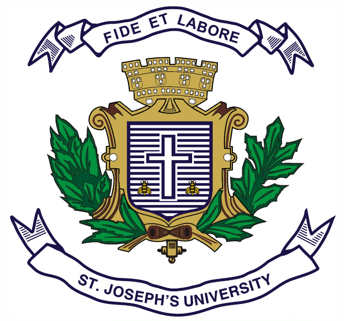 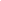 ST. JOSEPH’S UNIVERSITY, BENGALURU -27B.S.W – II SEMESTERSEMESTER EXAMINATION: APRIL 2023(Examination conducted in May 2023)SW 2221: Dynamics of Human Behaviour(For current batch students only)Time: 2 Hours								    Max Marks: 60This paper contains ___ONE__ printed page and __THREE___ partsPART-AAnswer any FIVE of the following							5 x 2 = 10Mention any two branches of pure psychology.Define intelligenceName two theories of human development.What do you mean by displacement?Mention any four universal emotions established by Paul Ekman.Expand BPAD.Name the early stages of human development.PART-BAnswer any FOUR of the following						4 x 5 = 20Write a note on the importance of psychology for social work practice with suitable examples.Describe the psychological needs with an example for each.Explain Abraham Maslow’s theory.Write a note on the symptoms of schizophrenia. Explain any three characteristics of perception with an example for each.PART-CAnswer any TWO of the following							2 x 15 = 30‘Adolescence is a critical period of growth and development.’ Justify.Explain the various defense mechanisms with a suitable example for each.‘Heredity potentials can unfold itself only if environment is favourable.’ Do you agree with the statement? Use suitable examples to support your answer.